Faculty of Sciences and Humanities in Alghat, represented by its Dean his Excellency Dr. Khaled Abdullah Alshafi and the faculty staff of vice Deans, teaching staff, and administrative clerks, expressed their sincere congratulations to his Excellency the Faculty vice Dean for Studies and Development and the teaching staff member in Department of Law in the faculty Dr. Waleed Mohammad Albeshr on the decree issued by his highness the University Rector for appointing him the Dean of preparatory year in the university. They wished him success and prosperity in fulfilling his duties he has been assigned.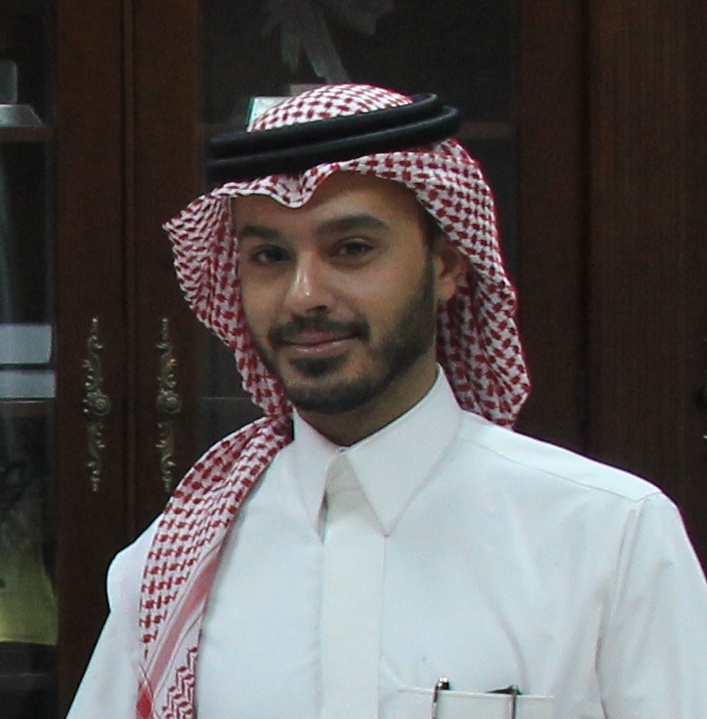 